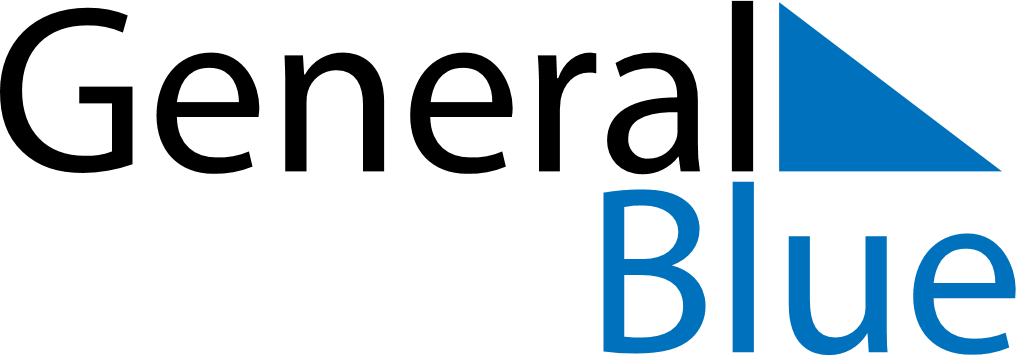 June 2025June 2025June 2025June 2025Isle of ManIsle of ManIsle of ManSundayMondayTuesdayWednesdayThursdayFridayFridaySaturday1234566789101112131314Tourist Trophy, Senior Race DayTourist Trophy, Senior Race Day1516171819202021Father’s Day22232425262727282930